Grant Application ProcessComplete the above section of this form.Clearly describe your project in the following sections of this document (see next page).Email your application to info@graftonland.org. We will acknowledge receipt – call or re-send if no acknowledgement is given.Applications must be received by November 1st. Grant recipients will be notified in early November. Watch our website or Facebook page for additional information, or email us.Note that grant recipients are required to complete a project evaluation once the project is completed. An evaluation form (document) will be sent to recipients.GOOD LUCK!Please supply the following information below:Project goals (reflecting GLT interests as stated on the Programs and Education web page.) (type or paste information here)Project Summary (type or paste information here: text, picture, links, etc.)How your students will demonstrate what they will learn from this project(type or paste information here)List of Estimated Expenses (type or paste itemized information here)It is recommended that, whenever possible, you use local (Grafton) vendors for your purchases of goods and/or services. They may even be interested in contributing to your effort if you ask!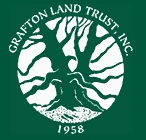 EducationMini-Grant ApplicationEmail Completed Application to:info@graftonland.orgDate:Grant Author(s): name, emailname, emailProject Name:School:School Phone:Number of students directly participating:Amount of money requested ($500.00 maximum):$Approving School Administrator:name